Открытое  занятие по правилам пожарной безопасности по теме:«Огонь - друг или враг?»Педагог дополнительного образования:Вихрова Наталья МихайловнаЦели: формировать у детей понятие «пожарная безопасность»; дать общее представление о назначении огня (функциях); систематизировать знания о причинах возникновения пожара; сформировать элементарные умения и навыки поведения при возникновении пожара;  воспитывать взаимопомощь и доброжелательное отношение друг к другу; прививать чувство гордости за людей профессии пожарника.Оборудование: иллюстрации различных пожароопасных ситуаций, иллюстрации пожарного оборудования, карточки со словами.Ход занятия.1.Актуализация знаний.-Ребята, сегодня я хочу побеседовать с вами об очень важной  профессии. Посмотрите на эти картинки. Как вы думаете, о ком пойдёт речь? А как вы догадались?2. Беседа о пожарных.-Расскажите, во что одет пожарный. А зачем пожарному такой костюм? Как вы считаете, эта профессия действительно важная? Почему?-Правильно, когда случается пожар – это очень опасно. Необходимо соблюдать правила пожарной  безопасности. Тушить пожар нелегко. Как вы думаете, каким должен быть пожарный?-Почему возникают пожары? Где они могут возникнуть? Как вызвать пожарных?  Сегодня мы с вами поговорим о причинах возникновения пожара, попробуем себя в роли юных пожарных и ответим на главный вопрос занятия: огонь-друг или враг?3. Расширение представлений об огне.- Отгадайте загадку:Рыжий зверь в печи сидит,Рыжий зверь на всех сердит.Он со злости ест дрова,Может час, а может два.Ты рукой его не тронь,Искусает он ладонь. (Огонь)- Как вы думаете, огонь - ваш друг или враг?- Вред огня зависит от человека. Взрослые могут не ссориться с огнём, а детям этому нужно учиться. Всегда ли огонь нам враг? Подумайте, когда огонь помогает человеку?Нам без доброго огняОбойтись никак нельзя.Он надёжно дружит с нами, Гонит холод, гасит мрак,Он приветливое пламяПоднимает будто флаг.- Что нужно знать, чтобы огонь приносил пользу и радость?4. Практическая работа.- Посмотрите, у нас на столе лежат карточки. Давайте в одну сторону положим карточки, где огонь – друг, а в другую сторону – где огонь – враг.(Дети раскладывают карточки и комментируют иллюстрации).- Молодцы, ребята, с заданием вы справились.5. Физкультминутка - Я буду называть слова, а вы, услышав слово, относящееся к пожару, должны прыгнуть и хлопнуть в ладоши: пожарный, торт, пила, огнетушитель, пакет, каска, ноты, огонь, спички, ручка, 01, вода, тетрадь, ложка, бинт, шланг.6. Правила поведения во время возникновения пожара.- А сейчас вспомним, что нужно делать, если пожар всё же возник. Сначала я хочу послушать ваши предположения, а затем раздам вам памятки о правилах поведения при возникновении пожара.В первую очередь позвоните в службу спасения по телефону «01».Сообщите, что горит и точный адрес.Если рядом есть взрослые, необходимо позвать их на помощь. Ни в коем случае  не прячьтесь во время пожара в укромные места (под кровать, в шкаф, в кладовку и др.), пожарным будет трудно вас найти.Если комната заполняется едким дымом, закройте нос и рот мокрой тканью, пригнитесь к полу и срочно покиньте помещение.Твердо знайте, что из дома есть два спасительных выхода: если нельзя выйти через дверь, зовите на помощь из окна или с балкона.Если пожар произошел в твоей квартире и есть возможность ее покинуть  – убегай на улицу, не забудь плотно закрыть за собой  дверь и сразу же сообщи о пожаре первым встречным прохожим, чтобы они вызвали пожарных.Пожар может произойти  в подъезде или в другой квартире. Если в подъезде огонь или дым, не выходите из квартиры. Откройте окно или балкон и зовите на помощь.Во время пожара нельзя пользоваться лифтом: он может остановиться между этажами.Если на вас загорелась одежда, падайте и катитесь, чтобы сбить пламя.Если вы  обожгли, например, руку – подставьте ее под струю холодной воды и позовите на помощь взрослых.Ребята, соблюдая правила пожарной безопасности, вы никогда не попадете в беду!7. Закрепление знаний.- Чтобы не случился пожар необходимо следовать правилам пожарной безопасности. Давайте проверим,  как вы их соблюдаете. Я буду задавать вопросы, а вы, если согласны, отвечайте: «Это я, это я, это я, это все мои друзья». Если вы не согласны - хлопайте в ладоши. Кто из вас заметив дым,Набирает 01?Кто забыл вчера из васОтключить в квартире газ?Кто свечей не зажигает, и другим не разрешает?Красный отблеск пробежал,Кто со спичками играл?Дым, увидев не зевая,Кто пожарных вызывает?Дым столбом поднялся вдруг,Кто не выключил утюг?Правила, кто точно знает,И всегда их выполняет?- Сейчас я предлагаю вам стать юными пожарниками. Для этого проведём игру “Тушение пожара». Сначала разделимся на команды. Чтобы огонь победить,
Его надо быстро потушить!Вёдра с водой стоят возле команд. Пустые вёдра на противоположной стороне. У игроков разовые стаканчики, которые будут передавать из рук в руки следующим участникам. Стаканчиком надо набрать воды и, не проливая её, принести в другое ведро. Кто больше принесёт воды?8.Рефлексия.- Ребята, о чём и о ком мы сегодня говорили?- Как вы ответите на вопрос: огонь это враг или друг человека?- Что запомните из нашего занятия?Огонек всегда такой – 
И хороший, и плохой.
Он и светит, он и греет,
И проказничать умеет.
Это все ведь вам знакомо, 
Эти истины не новы! Запомните, дети! Огонь уносит человеческие жизни, стирает с лица земли большие города и маленькие деревни. Сила у друга – огня – большая - пребольшая! Но если этой силой обращаться неумно и неосторожно, то огонь может стать страшным, коварным врагом.Приложение.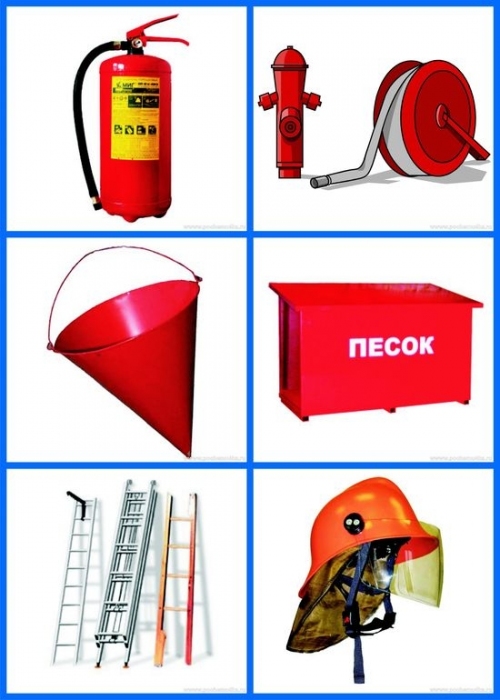 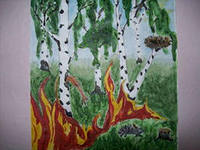 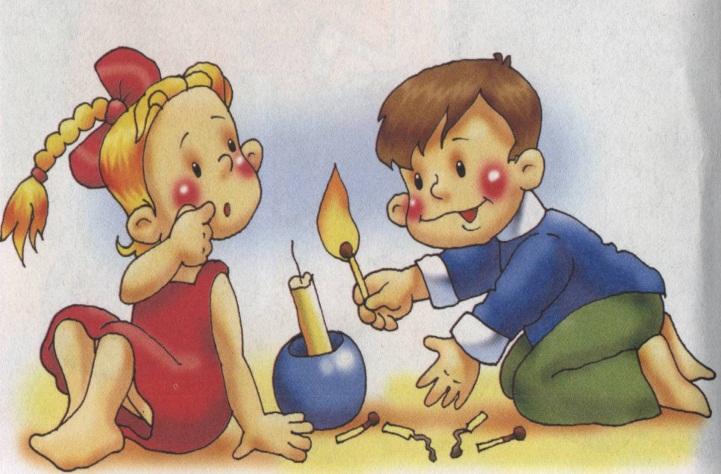 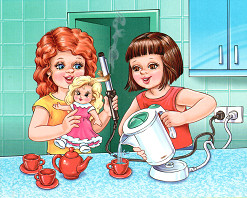 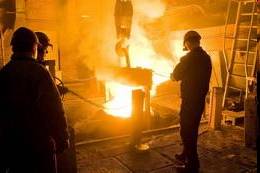 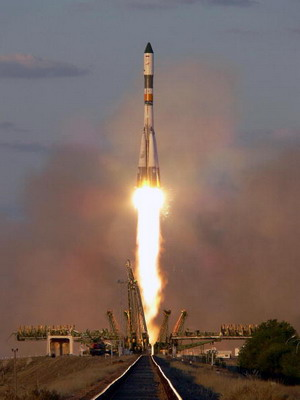 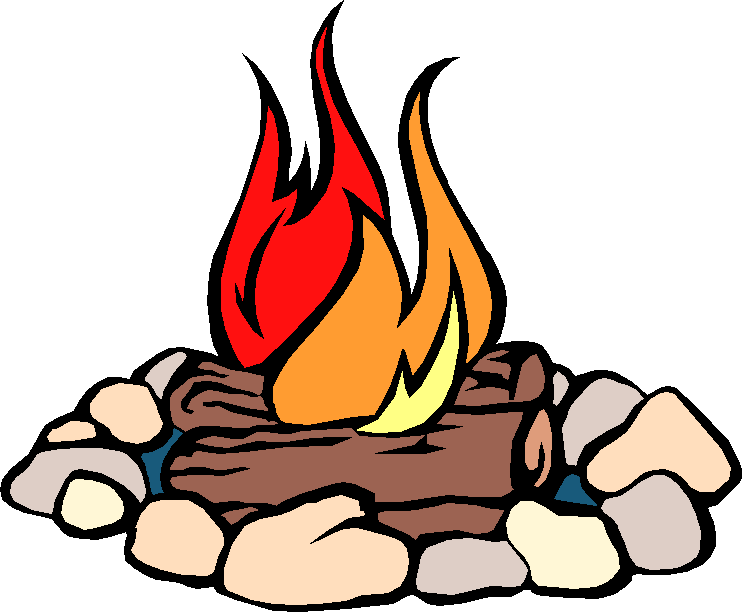 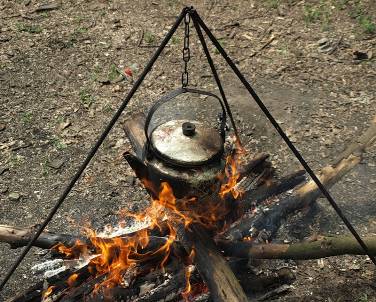 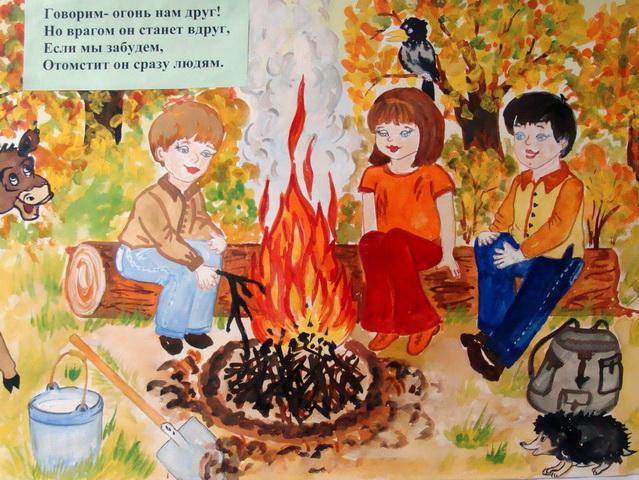 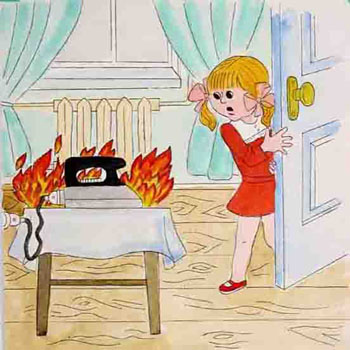 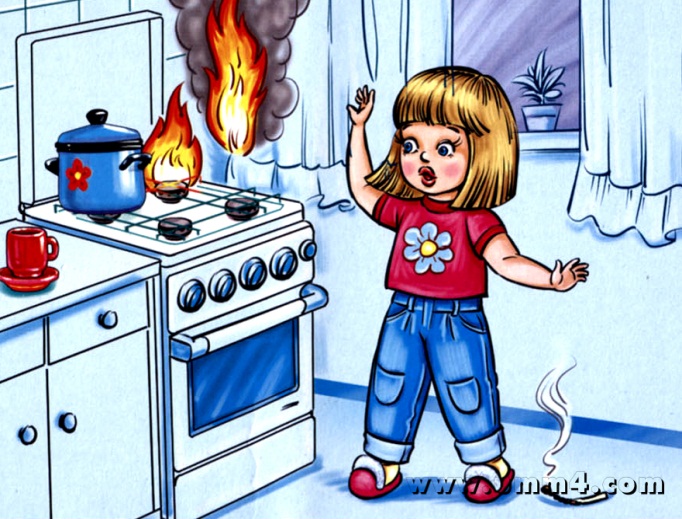 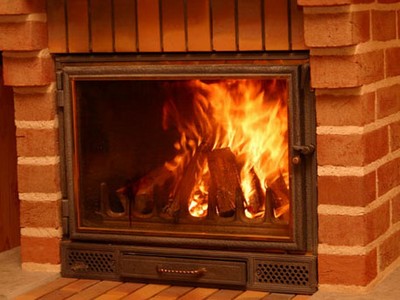 